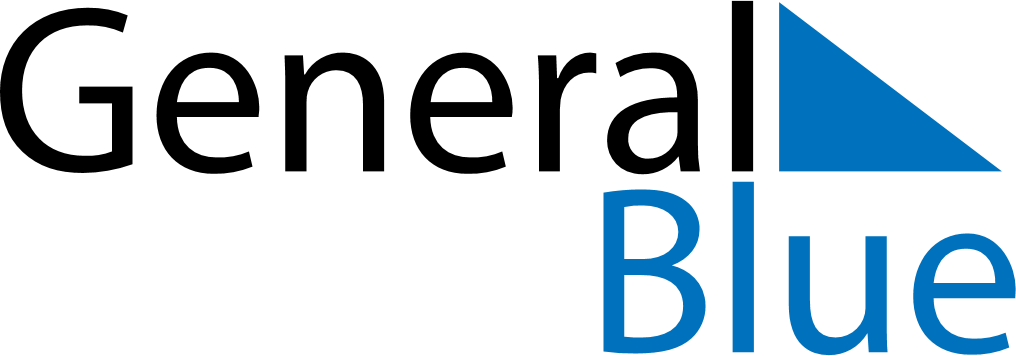 July 2023July 2023July 2023July 2023July 2023July 2023JapanJapanJapanJapanJapanJapanMondayTuesdayWednesdayThursdayFridaySaturdaySunday1234567891011121314151617181920212223Marine Day2425262728293031NOTES